Vereinsstammblatt für 2018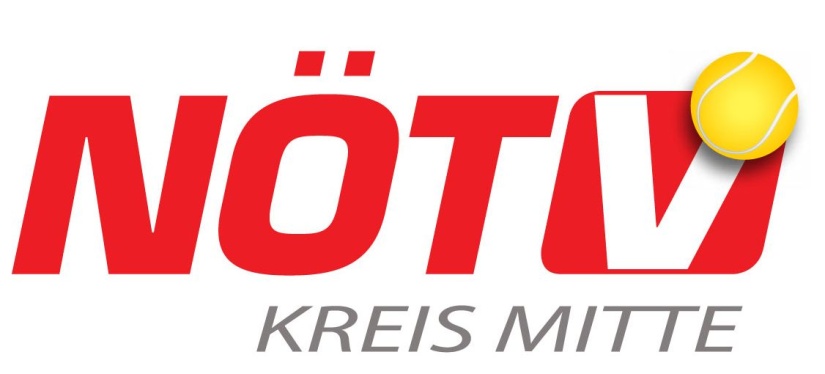 Verein: _________________________________________(Bitte Vereinsnamen auch im Betreff der E-Mail angeben!)Ansprechpartner: __________________________		Telefon: _____________________An den 							Frist: 31.1.2018NÖTV Kreis Mitte				Alexander Linsbichler			alex@madainitennis.at1) Abmeldung Meisterschaft: Abmeldungen von Mannschaften aus der Mannschaftsmeisterschaft (allgemeine Klasse und Senioren), wenn sie nicht in der letzten Liga spielen:2) Nur für Vereine mit mehreren Anlagen (Halle zählt als eigene Anlage): Gewünschte Zuteilung der Mannschaften zu den Anlagen: [Vor allem bei unausgewogenen Wünschen besteht keine Garantie, dass den Wünschen nachgekommen werden kann. Werden keine Wünsche gemeldet, dann können keine Wünsche berücksichtigt werden.]3) Zusatzmeldung Kreiscup: Folgende Mannschaften, die nicht Mannschaftsmeisterschaft spielen, spielen Kreiscup Damen beziehungsweise Kreiscup Herren: [Zum Beispiel können zwei Mannschaften Meisterschaft und zusätzlich eine dritte Mannschaft Kreiscup spielen.]4) Abmeldung Kreiscup: Folgende Mannschaften, die Mannschaftsmeisterschaft spielen, spielen nicht Kreiscup Damen beziehungsweise Kreiscup Herren: 5) Freiwillige Höhermeldungen im Kreiscup (§16 Abs. 2):6) Sonstiges: